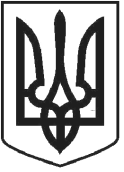 УКРАЇНАЧОРТКІВСЬКА МІСЬКА РАДА СОРОК ТРЕТЯ СЕСІЯ СЬОМОГО СКЛИКАННЯРІШЕННЯвід 26 вересня 2018 рокум. Чортків№ 1189Про надання дозволу Чортківському комунальному підприємству «Чортківське виробниче управління водопровідно-каналізаційного господарства» Чортківської міської ради на складання технічної документації із землеустрою щодо встановлення (відновлення) меж земельної ділянки в натурі (на місцевості) в постійне користування для розміщення та експлуатації основних, підсобних і допоміжних будівель та споруд технічної інфраструктури (виробництва та розподілення газу, постачання пари та гарячої води, збирання, очищення та розподілення води) ( каналізаційна насосна станція №2 ) по вул. Шевченка,88 в м. Чорткові.Розглянувши клопотання начальника КП «Чортківське ВУВКГ» Гордієнка В.М., відповідно до ст. 12, 92, 120, 122, 123 Земельного кодексу України, ст. 55 Закону України «Про землеустрій», керуючись п.34 ч.1 ст.26 Закону України «Про місцеве самоврядування в Україні», міська радаВИРІШИЛА:1.Надати дозвіл Чортківському комунальному підприємству «Чортківське виробниче управління водопровідно-каналізаційного господарства» Чортківської міської ради на складання технічної документації із землеустрою щодо встановлення (відновлення) меж земельної ділянки в натурі (на місцевості) в постійне користування площею – 0,0332 га, для розміщення та експлуатації основних, підсобних і допоміжних будівель та споруд технічної інфраструктури (виробництва та розподілення газу, постачання пари та гарячої води, збирання, очищення та розподілення води) (каналізаційна насосна станція №2) по вул. Шевченка,88 в м. Чорткові.2.Технічну	документацію	із	землеустрою	щодо	встановлення(відновлення) меж земельної ділянки в натурі (на місцевості) подати	длярозгляду та затвердження у встановленому законодавством порядку.3.Копію рішення направити заявнику.4.Контроль за виконанням рішення покласти на постійну комісію з питань містобудування, земельних відносин, екології та сталого розвитку міської ради.Міський голова	Володимир ШМАТЬКО